Das DeckblattAufgabe:Gestalte ein eigenes Deckblatt für deine Praktikumsdokumentation!Folgende Informationen sollen verwendet werden:Mein Praktikum als … (Berufsbezeichnung)Dein NameZeitraum des PraktikumsName des BetriebesGestalte das Deckblatt nach deinen eigenen Vorstellungen!Verwende hierfür zum Beispiel Fotos, Grafiken oder Zeichnungen.InhaltsverzeichnisBeantworte die folgenden Fragen und begründe deine Antworten ausführlich!Was erwartest du von deinem Praktikum?Was sind deine Befürchtungen?Was sind deine genauen Tätigkeiten?Aus welchen einzelnen Schritten besteht diese Tätigkeit?Womit arbeitest du (Werkzeuge, Maschinen, Material)?Brauchst du Kraft, Geschicklichkeit, Geduld, …?Was fällt dir leicht?Was fällt dir schwer?Was findest du interessant?Was findest du uninteressant?Welche Fehler können passieren?Wie kommst du zu neuen Aufgaben? Mein PraktikumsbetriebAn diese Stelle gehören Informationen über deinen Praktikumsplatz:Wo befindet sich dein Praktikumsplatz? Wer betreut dich im Betrieb? Fragen an die Betriebsleitung oder den Betreuer: Fragen zur Ergänzung:Berufsbild (berufenet.de)Allgemeine Informationen: Voraussetzungen:Berufsausbildung: PraktikumsberichtErstelle 2 Seiten mit den Tagesberichten.SchlussbetrachtungNutze dazu folgende Leitfragen: Was hat mir im Praktikum sehr gut / nicht so gut gefallen? Welche neuen Erfahrungen habe ich gemacht?Was empfand ich als besonders schwierig / leicht? Welche Aufgaben und Tätigkeiten würde ich im nächsten Praktikum gerne machen? Wie war der Kontakt zu meinem Betreuer und den anderen Kollegen? War ich respektvoll und fleißig? Welche Probleme sind möglicherweise aufgetreten? Wie habe ich diese Probleme gelöst? Was bedeutet dieses Praktikum für meine Berufswahl?Viel Erfolg! Aufgabenstellung:Führe diese Checkliste. Hast du an alles gedacht?Erledigt?Hake die erledigten Punkte auf diesem Platt ab!Deckblatt InhaltsverzeichnisVorstellung des BetriebesBerufsbild / SteckbriefTagesberichteMein Praktikum und ich (Auswertung/Reflektion)AusblickÄußere Form (Layout, Gestaltung der Mappe)1Name des Betriebs/ der Firma:2Straße und Hausnummer:3Stadtteil/Ort:4Telefonnummer des Betriebes:5Name des Betreuers:1Um wie viel Uhr muss ich morgens anfangen?2Wann ist die Arbeit beendet?3Wie sieht die Pausenregelung aus? 4Brauche ich Arbeitskleidung? Wenn ja welche?5Wie viele Mitarbeiter/ Praktikanten hat der Betrieb?6Was wird hergestellt/ angeboten/ produziert?7In welchen Berufen ist in dem Betrieb eine Ausbildung möglich?8Gibt es die Möglichkeit in dem Betrieb auch ohne Ausbildung zu arbeiten?1Welche Berufe sind dir in deinem Praktikum begegnet?2Welche Aufgaben hast du in dem Betrieb?3Welche besonderen Fähigkeiten und Fertigkeiten werden von dir verlangt?4Beschreibe deinen Arbeitsplatz.5Wie sind die Wettbewerbsbedingungen in der Branche? Gibt es eine starke Konkurrenz?6Erstelle ein Organigramm der Betriebsstruktur.7Arbeitet das Unternehmen/ die Institution mit anderen Unternehmen zusammen? Wie sieht die Zusammenarbeit aus?8Woher bezieht das Unternehmen/ die Institution seine Rohstoffe/ Materialien, Ersatzteile?9Wie wird der Kundenkreis auf das Produkt/ die Dienstleistung aufmerksam gemacht (Internet, Werbespots, Aktionen, Zeitungsanzeigen, Wurfsendungen)?10Fotos, Zeichnungen und Broschüren kannst du hinzufügen.1Ausbildungsberuf2Ausbildungsart 3Ausbildungsdauer4Lernort5Aufgaben im Ausbildungsberuf1Welcher Schulabschluss ist erforderlich / wünschenswert?2Auf welche Fächer wird besonderen Wert gelegt?3Anforderungen an den Azubi1Ab welchem Alter kann in diesem Beruf mit der Ausbildung begonnen werden?2Führt das Unternehmen Eignungsprüfungen durch?Wenn ja, welche?3Wie hoch ist der Verdienst in der Ausbildung?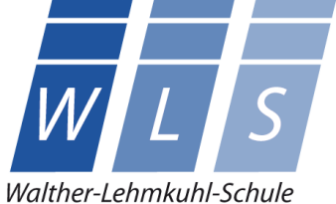 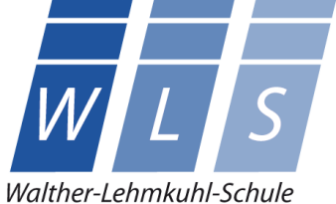 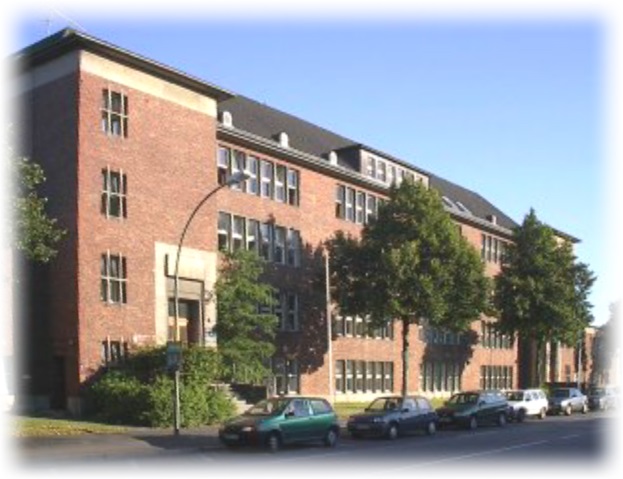 